利用寒假组织全体教师线上平台学习二十大精神专题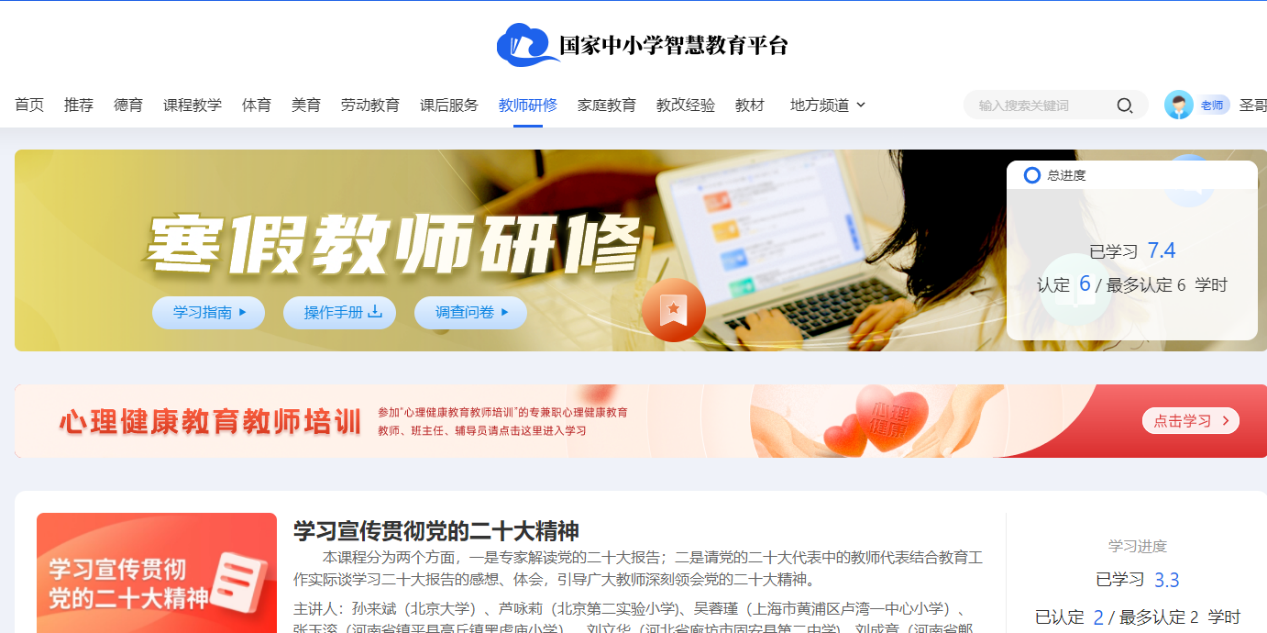 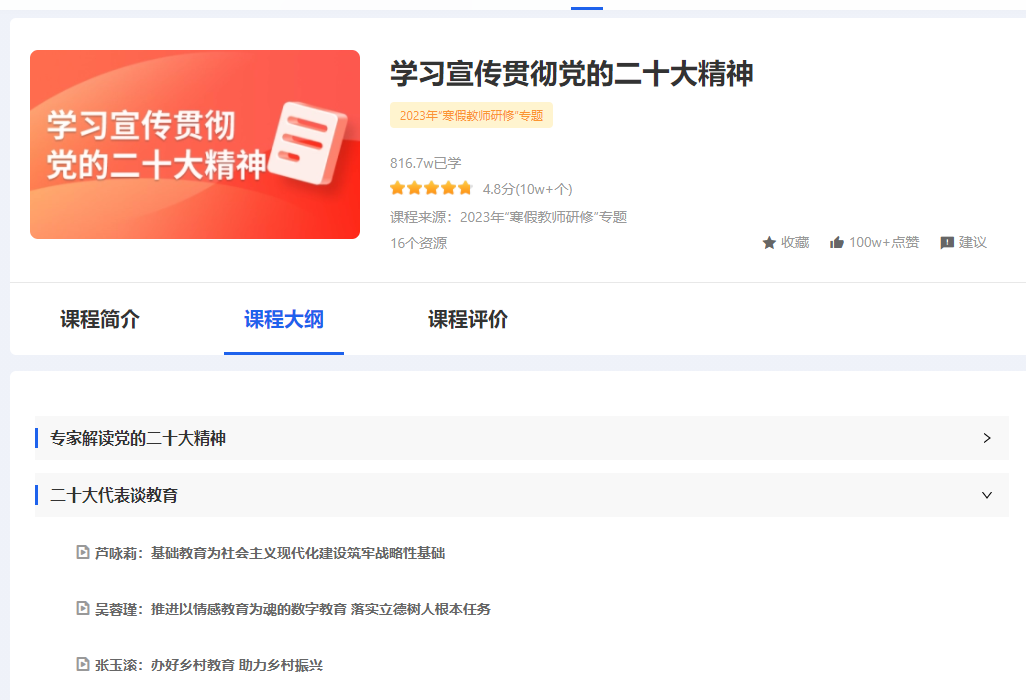 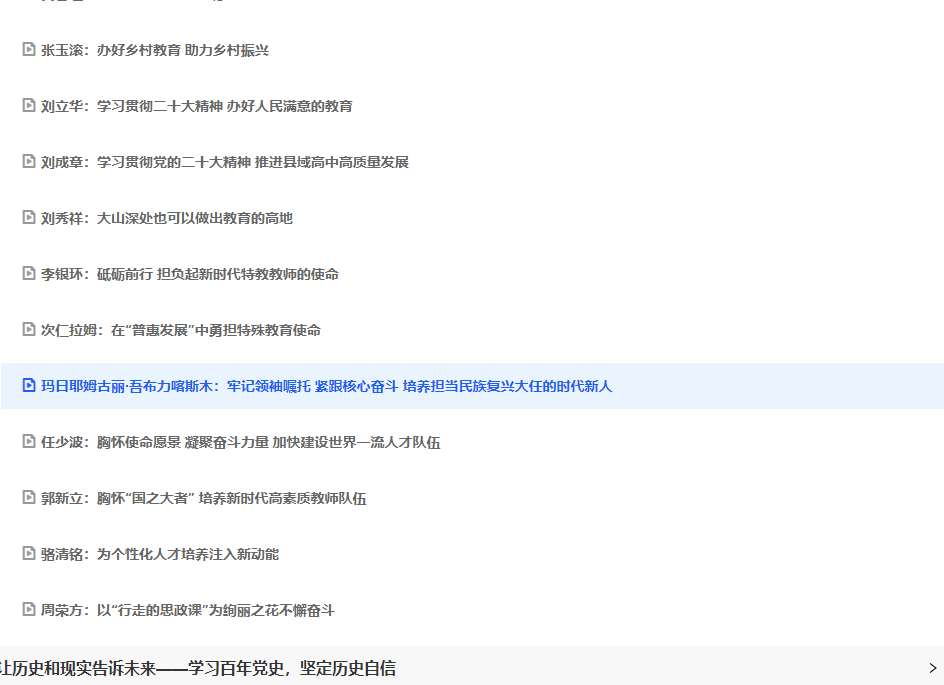 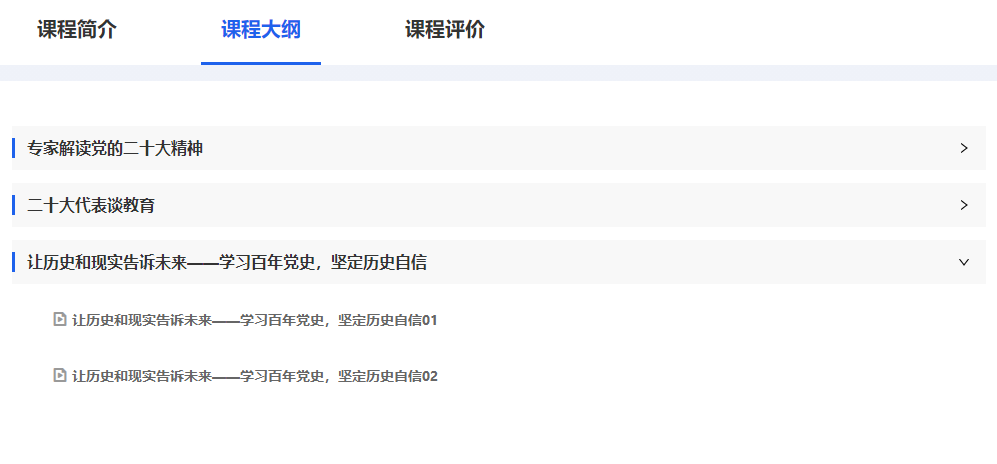 